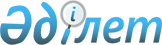 "2019-2021 жылдарға арналған Шиелі кентінің бюджеті туралы" Шиелі аудандық мәслихатының 2018 жылғы 28 желтоқсандағы №34/10 шешіміне өзгерістер енгізу туралы
					
			Мерзімі біткен
			
			
		
					Қызылорда облысы Шиелі аудандық мәслихатының 2019 жылғы 9 тамыздағы № 42/4 шешімі. Қызылорда облысының Әділет департаментінде 2019 жылғы 13 тамызда № 6869 болып тіркелді. Мерзімі біткендіктен қолданыс тоқтатылды
      "Қазақстан Республикасының Бюджет кодексі" Қазақстан Республикасы кодексінің 2008 жылғы 4 желтоқсандағы 9-1 бабына және "Қазақстан Республикасындағы жергілікті мемлекеттік басқару және өзін-өзі басқару туралы" Қазақстан Республикасының 2001 жылғы 23 қаңтардағы Заңының 6-бабының 1-тармағының 1) тармақшасына сәйкес Шиелі аудандық мәслихаты ШЕШІМ ҚАБЫЛДАДЫ:
      1. "Шиелі кентінің 2019-2021 жылдарға арналған бюджеті туралы" Шиелі аудандық мәслихатының 2018 жылғы 28 желтоқсандағы № 34/10 шешіміне (нормативтік құқықтық актілерді мемлекеттік тіркеу тізілімінде 6615 нөмірімен тіркелген, Қазақстан Республикасының нормативтік құқықтық актілерінің эталондық бақылау банкінде 2019 жылы 15 қаңтарда жарияланған) мынадай өзгерістер енгізілсін:
      1-тармақ жаңа редакцияда жазылсын:
      "1. Шиелі кентінің 2019-2021 жылдарға арналған бюджеті 1, 2 және 3- қосымшаларға сәйкес, оның ішінде 2019 жылға мынадай көлемдерде бекітілсін:
      1) кірістер – 282 324 мың теңге, оның ішінде:
      салықтық түсімдер - 158 550 мың теңге;
      салықтық емес түсімдер - 295 мың теңге;
      трансферттер түсімі -123 479 мың теңге;
      2) шығындар -292 006 мың теңге;
      3) таза бюджеттік кредиттеу - 0;
      бюджеттік кредиттер - 0;
      бюджеттік кредиттерді өтеу - 0;
      4) қаржы активтерімен жасалатын операциялар бойынша сальдо - 0;
      қаржы активтерін сатып алу - 0;
      мемлекеттің қаржы активтерін сатудан түсетін түсімдер - 0;
      5) бюджет тапшылығы (профициті) - -9 682 мың теңге;
      6) бюджет тапшылығын қаржыландыру (профицитті пайдалану) - 9 682 мың теңге;
      қарыздар түсімі - 0;
      қарыздарды өтеу - 0;
      бюджет қаражаттарының пайдаланылатын қалдықтары - 9 682 мың теңге;";
      аталған шешімнің 1-қосымшасы осы шешімнің қосымшасына сәйкес жаңа редакцияда жазылсын.
      2. Осы шешім 2019 жылғы 1 қаңтардан бастап қолданысқа енгізіледі және ресми жариялауға жатады. Шиелі кентінің 2019 жылға арналған бюджеті
					© 2012. Қазақстан Республикасы Әділет министрлігінің «Қазақстан Республикасының Заңнама және құқықтық ақпарат институты» ШЖҚ РМК
				
      Шиелі аудандық мәслихатсессиясының төрағасы:

Н. Әмір

      Шиелі аудандық мәслихат хатшысы:

Б.Сыздық
Шиелі аудандық мәслихатының 2019 жылғы "09" тамыздағы №42/4 шешіміне қосымшаШиелі аудандық мәслихатының 2018 жылғы "28" желтоқсандағы №34/10 шешіміне 1- қосымша
Санаты 
Санаты 
Санаты 
Санаты 
Сомасы, мың теңге
Сыныбы 
Сыныбы 
Сыныбы 
Сомасы, мың теңге
Кіші сыныбы 
Кіші сыныбы 
Сомасы, мың теңге
Атауы
Сомасы, мың теңге
1. Кірістер 
282324
1
Салықтық түсімдер
158550
01
Табыс салығы
69191
2
Жеке табыс салығы
69191
04
Меншікке салынатын салықтар
89334
1
Мүлікке салынатын салықтар
3499
3
Жер салығы
4435
4
Көлік кұралдарына салынатын салық
81400
5
Тауарларға, жұмыстарға және қызметтерге салынатын ішкі салықтар
25
4
Кәсiпкерлiк және кәсiби қызметтi жүргiзгенi үшiн алынатын алымдар
25
2
Салықтық емес түсімдер
295
01
Мемлекеттік меншіктен түсетін кірістер
45
5
Мемлекет меншігіндегі мүлікті жалға беруден түсетін кірістер
45
04
Мемлекеттік бюджеттен қаржыландырылатын, сондай-ақ Қазақстан Республикасы Ұлттық Банкінің бюджетінен (шығыстар сметасынан) қамтылатын және қаржыландырылатын мемлекеттік мекемелер салатын айыппұлдар, өсімпұлдар, санкциялар, өндіріп алулар
250
1
Мұнай секторы ұйымдарынан және Жәбірленушілерге өтемақы қорына түсетін түсімдерді қоспағанда, мемлекеттік бюджеттен қаржыландырылатын, сондай-ақ Қазақстан Республикасы Ұлттық Банкінің бюджетінен (шығыстар сметасынан) қамтылатын және қаржыландырылатын мемлекеттік мекемелер салатын айыппұлдар, өсімпұлдар, санкциялар, өндіріп алулар
250
4
Трансферттер түсімі
123479
02
Мемлекеттiк басқарудың жоғары тұрған органдарынан түсетiн трансферттер
123479
3
Аудандардың (облыстық маңызы бар қаланың) бюджетінен трансферттер
123479
Функционалдық топ 
Функционалдық топ 
Функционалдық топ 
Функционалдық топ 
Бюджеттік бағдарламалардың әкiмшiсi
Бюджеттік бағдарламалардың әкiмшiсi
Бюджеттік бағдарламалардың әкiмшiсi
Бағдарлама
Бағдарлама
Атауы
2. Шығындар
292006
01
Жалпы сипаттағы мемлекеттiк қызметтер
58059
124
Аудандық маңызы бар қала, ауыл, кент, ауылдық округ әкімінің аппараты
58059
001
Аудандық маңызы бар қала, ауыл, кент, ауылдық округ әкімінің қызметін қамтамасыз ету жөніндегі қызметтер
52888
022
Мемлекеттік органның күрделі шығыстары
5171
07
Тұрғын үй - коммуналдық шаруашылық
160408
124
Аудандық маңызы бар қала, ауыл, кент, ауылдық округ әкімінің аппараты
160408
008
Елді мекендердегі көшелерді жарықтандыру
66576
009
Елді мекендердің санитариясын қамтамасыз ету
26632
011
Елді мекендерді абаттандыру мен көгалдандыру
67200
08
Мәдениет, спорт, туризм және ақпараттық кеңістiк
41943
124
Аудандық маңызы бар қала, ауыл, кент, ауылдық округ әкімінің аппараты
41943
006
Жергілікті деңгейде мәдени-демалыс жұмысын қолдау
41943
12
Көлiк және коммуникациялар
25182
 124
Қаладағы аудан, аудандық маңызы бар қала, кент, ауыл, ауылдық округ әкімінің аппараты
25182
045
Елді-мекендер көшелеріндегі автомобиль жолдарын күрделі және орташа жөндеу
25182
3. Таза бюджеттік кредит беру
0
4. Қаржы активтерімен жасалатын операциялар бойынша сальдо
0
5. Бюджет тапшылығы (профициті)
-9682
6. Бюджет тапшылығын қаржыландыру (профицитті пайдалану)
9682
 7
Қарыздар түсімі
0
 16
Қарыздарды өтеу
0
8
Бюджет қаражатының пайдаланылатын қалдықтары
9682
1
Бюджет қаражатының қалдықтары
9682
Бюджет қаражатының бос қалдықтары
9682